The Murray Country Club 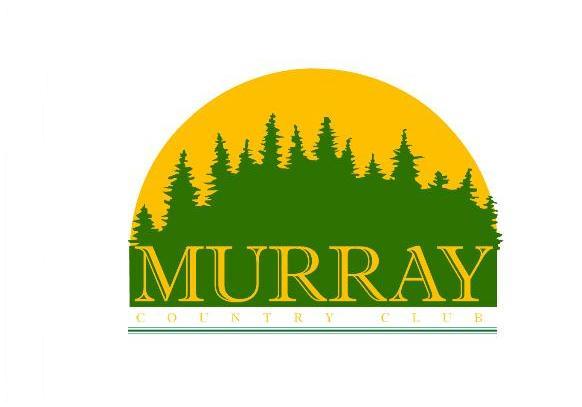  invites you to participate in the58th ANNUAL DR. JOHN C. QUERTERMOUSMEN’S INVITATIONAL GOLF TOURNAMENTTo be held onSaturday, 19th May & Sunday, 20th May 2018Entry Fee:	$75.00 per player Format:	36 holes of medal play that will be flighted after the first day with five (5) Flights, giving 	cash prizes (based on a full field).  Prizes awarded after completion of play Sunday.  The Tournament Champion must compete in the Championship Flight on Sunday afternoon.  A senior division (60 years or older) will be included if sufficient entries are received (minimum 25 senior entries).  Senior players must indicate their choice of Men’s or Senior Division on the entry form.  A player competing in the Senior Division cannot win the tournament.Entry:	Only prepaid entries and cart reservations will be guaranteed.  Riding carts are limited in numbers at our club, so you may bring your own cart if available with no trail fee.  Private carts will be permitted only on Friday, Saturday and Sunday 18 – 20 May 2018.Lunch:		Lunch is included in the entry fee and will be served both days.Tee Times:	Preferred starting times will be granted on a “first come, first served” basis as late as possible.  Call the Pro Shop 270-753-9430 to arrange morning or afternoon tee-times.  From 7:30am – 11:20 am or 12:30pm to 2:00pm~~~~~ NO PRIVATE ALCOHOLIC BEVERAGES ON THE PREMISES~~~~~The State of Kentucky Alcoholic Beverage Control License held by Murray Country Club prohibits alcoholic beverages on the premises unless purchased from the license holder.ENTRY FORM58th Annual Dr. John C. Quertermous Golf Tournament – 19th & 20st May 2018Please print clearly and complete in full.Name: ______________________________________________________Phone (________) _________________________Address _____________________________________________________________________________________________Email: ______________________________________________________________________________________________Add your email address and we can confirm receipt of your entry form._______________Preferred Starting Time           Check here if bringing own cart          Men’s Div    Senior DivPayment Enclosed:		$__________	$75.00 Entry Fee  				$__________	PLUS $32 Cart Fee				$__________	Total PaymentSend to:			Murray Golf Course, Inc, PO Box 310, Murray KY 42071